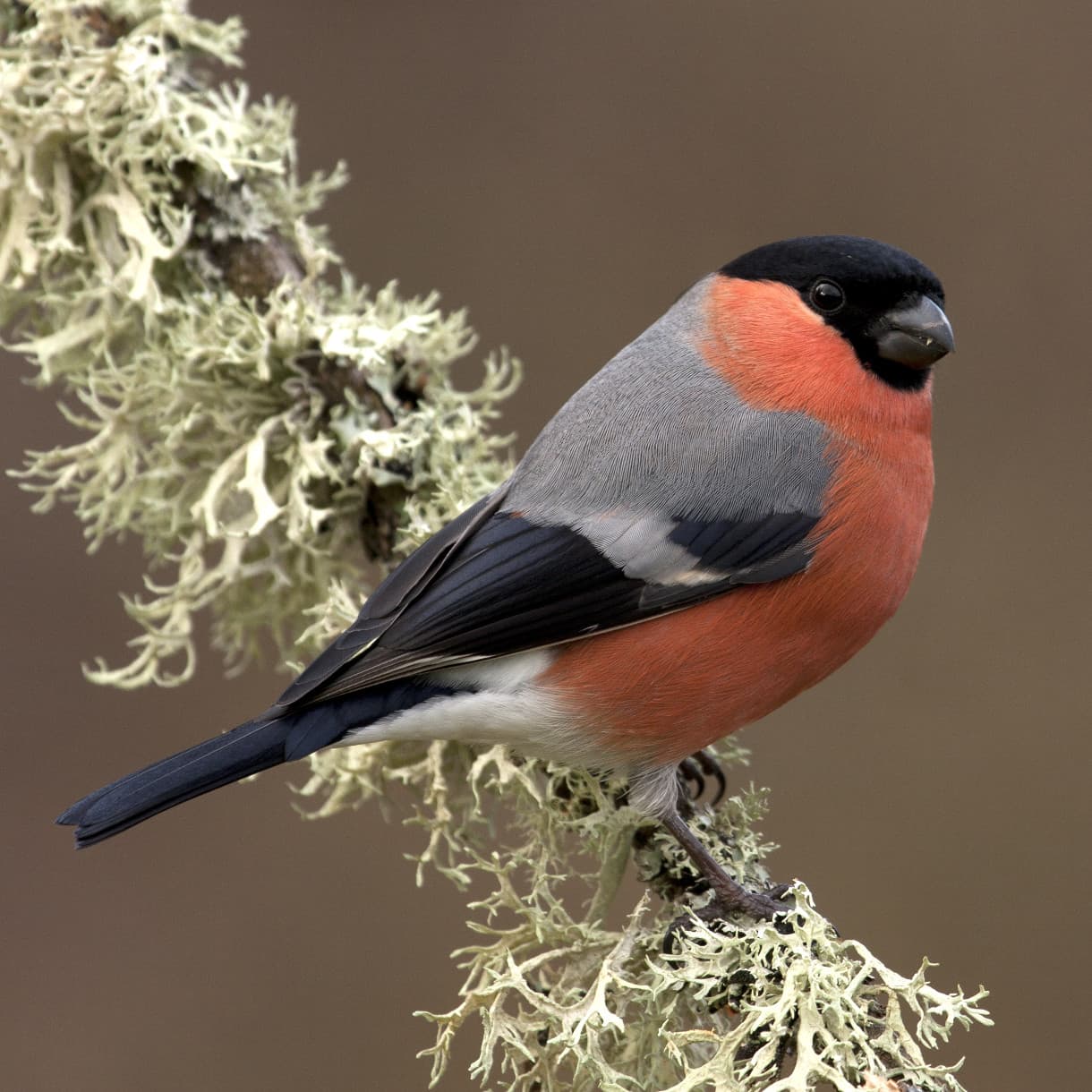 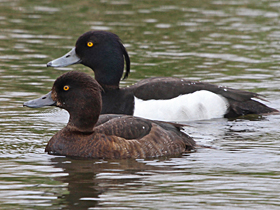 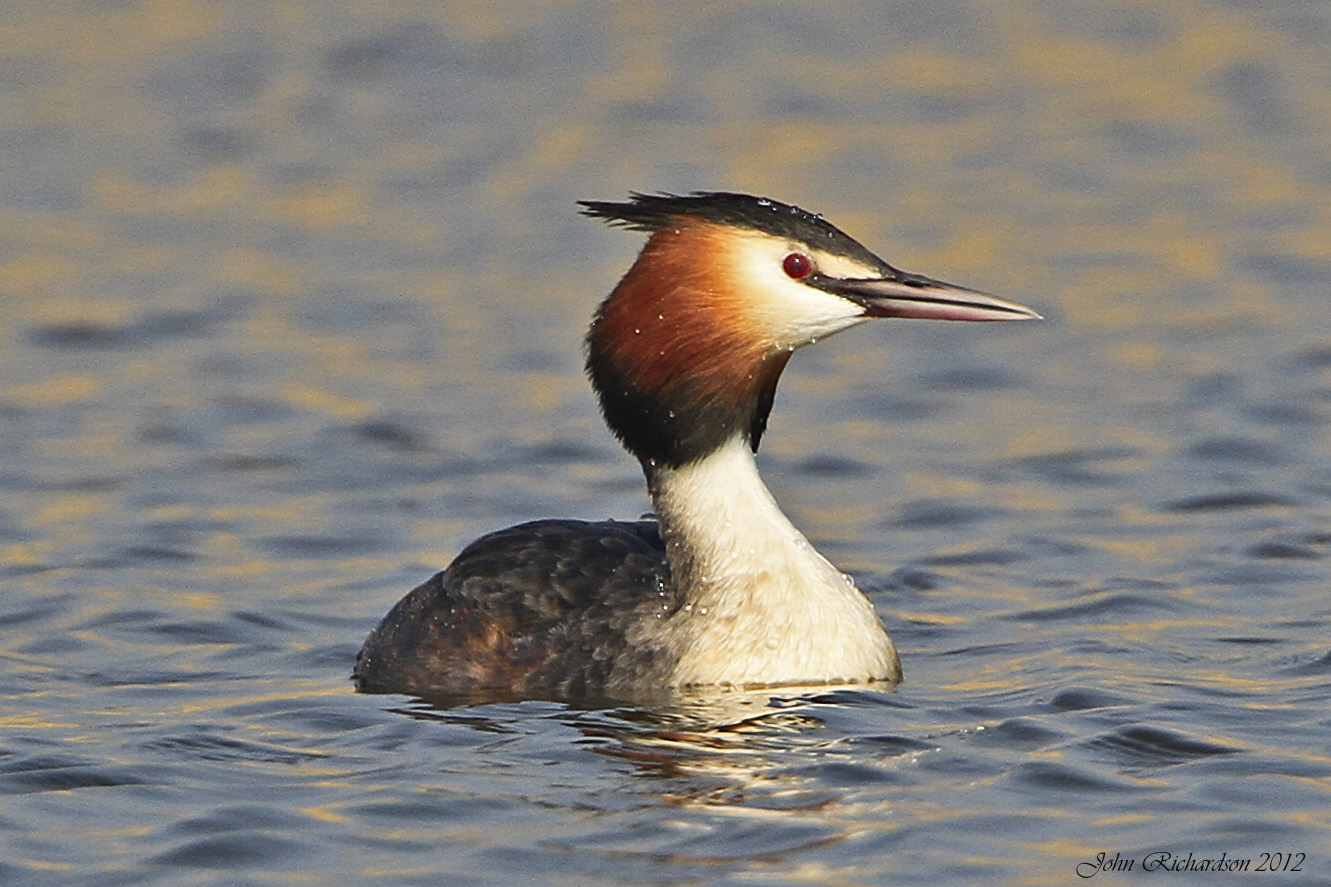 BIRD WALKAimed at spotters of all ages and abilities                        Get some easy bird identification tips                                                                    Free event -  No booking required - Binoculars availableFurther information from Lesley Noar - daveandlesnoar@outlook.com/01777 818362                           Website:  friendsofdaneshilllakes.btck.co.uk